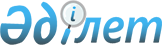 Қазақстан Республикасы Жоғарғы Сотының кейбір нормативтік қаулыларының күші жойылды деп тану туралыҚазақстан Республикасы Жоғарғы Сотының 2018 жылғы 29 маусымдағы № 13 нормативтік қаулысы.
      Қазақстан Республикасы заңнамасының өзгеруіне байланысты Қазақстан Республикасы Жоғарғы Сотының жалпы отырысы қаулы етеді:
      1. Мыналардың:
      1) "Жалған кәсіпкерлік туралы заңнаманы қолданудың кейбір мәселелері жөнінде" Қазақстан Республикасы Жоғарғы Сотының 2009 жылғы 12 қаңтардағы № 1 нормативтік қаулысының;
      2) "Қазақстан Республикасы Жоғарғы Сотының кейбір нормативтік қаулыларына өзгерістер мен толықтырулар енгізу туралы" Қазақстан Республикасы Жоғарғы Сотының 2016 жылғы 7 шілдедегі № 5 нормативтік қаулысының 1-тармағы 1) тармақшасының күші жойылды деп танылсын.
      2. Қазақстан Республикасы Конституциясының 4-бабына сәйкес осы нормативтік қаулы қолданыстағы құқықтың құрамына енгізіледі, жалпыға бірдей міндетті болып табылады және алғашқы ресми жарияланған күнінен бастап қолданысқа енгізіледі. 
					© 2012. Қазақстан Республикасы Әділет министрлігінің «Қазақстан Республикасының Заңнама және құқықтық ақпарат институты» ШЖҚ РМК
				
      Қазақстан Республикасы
Жоғарғы Сотының Төрағасы

Ж. Асанов

      Қазақстан Республикасы
Жоғарғы Сотының судьясы,
жалпы отырыстың хатшысы 

Г. Әлмағамбетова
